Приложение № 4 к решению Обнинского городского Собрания «О внесении изменений в Правила благоустройства и озеленения территории муниципального образования «Город Обнинск», утвержденные решением Обнинского городского Собрания от 24.10.2017 № 02-33»  от 24.12.2019 № 02-61Приложение № 42 к Правилам благоустройства и озеленения территории муниципального образования «Город Обнинск», утвержденным решением Обнинского городского Собрания от 24.10.2017 № 02-33СХЕМАГРАНИЦ ПРИЛЕГАЮЩИХ ТЕРРИТОРИЙ К ЗДАНИЯМ, СТРОЕНИЯМ,СООРУЖЕНИЯМ, ЗЕМЕЛЬНЫМ УЧАСТКАМ С РАСПОЛОЖЕННЫМИ НА НИХЗДАНИЯМИ (СТРОЕНИЯМИ, СООРУЖЕНИЯМИ) В МИКРОРАЙОНЕ № 52ГОРОДА ОБНИНСКА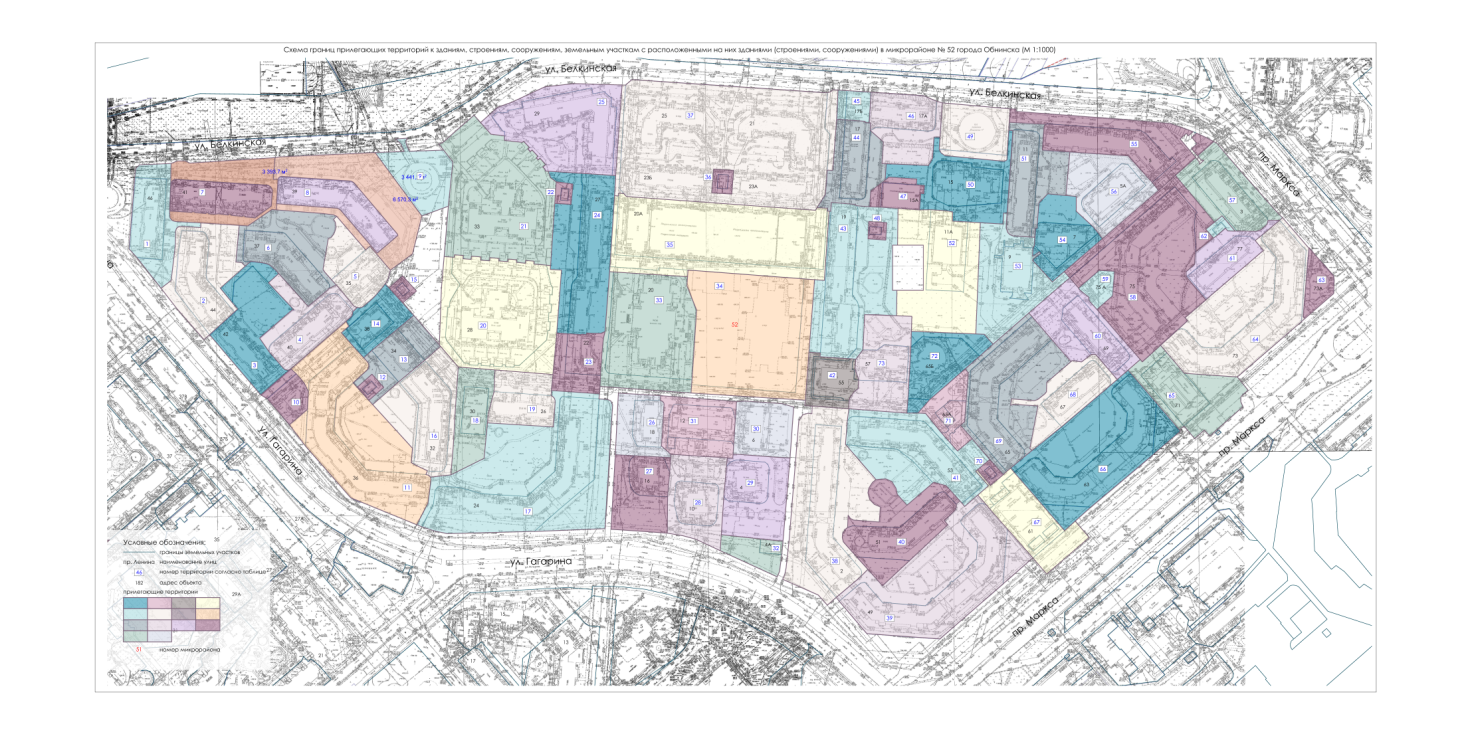 Описание схемы границ прилегающих территорий к зданиям,строениям, сооружениям, земельным участкам с расположеннымина них зданиями (строениями, сооружениями) в микрорайонеN 52 города ОбнинскаN п.п.Адрес объектаКадастровый номер земельного участкаКадастровый номер здания (строения, сооружения)Площадь прилегающей территории, кв. м1г. Обнинск, ул. Гагарина, д. 4640:27:030302:128-19872г. Обнинск, ул. Гагарина, д. 4440:27:030302:132-30603г. Обнинск, ул. Гагарина, д. 4240:27:030302:14-6004г. Обнинск, ул. Гагарина, д. 4040:27:030302:33-15165г. Обнинск, ул. Белкинская, д. 3540:27:030302:8-13786г. Обнинск, ул. Белкинская, д. 3740:27:030302:15-30747г. Обнинск, ул. Белкинская, д. 4140:27:030302:3-33948г. Обнинск, ул. Белкинская, д. 3940:27:030302:12-65709г. Обнинск, ГСК "Ромашка-2"--344110г. Обнинск, ул. Гагарина, д. 36а40:27:030302:90-28511г. Обнинск, ул. Гагарина, д. 3640:27:030302:91-619812г. Обнинск, ул. Гагарина, д. 3640:27:030302:105-26413г. Обнинск, ул. Гагарина, д. 3440:27:030302:120-174714г. Обнинск, ул. Гагарина, д. 3840:27:030302:111-154715г. Обнинск, ул. Белкинская, д. 3540:27:030302:89-29416г. Обнинск, ул. Гагарина, д. 3240:27:030302:5-309917г. Обнинск, ул. Гагарина, д. 2440:27:030302:23-988818г. Обнинск, ул. Гагарина, д. 3040:27:030302:8440:27:030301:5482230819г. Обнинск, ул. Гагарина, д. 2640:27:030302:40-128320г. Обнинск, ул. Гагарина, д. 2840:27:030302:34-284821г. Обнинск, ул. Белкинская, д. 33--1328722г. Обнинск, ул. Белкинская, д. 2740:27:030302:101-26923г. Обнинск, ул. Гагарина, д. 2240:27:030302:80-138024г. Обнинск, ул. Белкинская, д. 2740:27:030302:9-314825г. Обнинск, ул. Белкинская, д. 2940:27:030302:92-172426г. Обнинск, ул. Гагарина, д. 1840:27:030302:17-158827г. Обнинск, ул. Гагарина, д. 1640:27:030302:27-280028г. Обнинск, ул. Гагарина, д. 1040:27:030302:20-303429г. Обнинск, ул. Гагарина, д. 440:27:030302:19-352430г. Обнинск, ул. Гагарина, д. 640:27:030302:86-031г. Обнинск, ул. Гагарина, д. 1240:27:030302:5261-192732г. Обнинск, ул. Гагарина, д., кв. 4а40:27:030302:88-136633г. Обнинск, ул. Гагарина, д. 2040:27:030302:113-172334г. Обнинск, мкр-н 52, в районе школы N 1640:27:030302:6325-213635г. Обнинск, ул. Белкинская, д. 20а40:27:030302:9340:27:030302:5305324736г. Обнинск, ул. Белкинская, трансформаторная подстанция (между д. 23а, 23б, ул. Белкинская)40:27:030302:6329-34637г. Обнинск, ул. Белкинская, д. 21, 23а, 23б, 2540:27:030302:107-113538г. Обнинск, ул. Гагарина, д. 240:27:030302:124-738039г. Обнинск, пр. Маркса, д. 4940:27:030302:11-613240г. Обнинск, пр. Маркса, д. 5140:27:030302:24-291841г. Обнинск, пр. Маркса, д. 5340:27:030302:119-404842г. Обнинск, пр. Маркса, д. 5540:27:030302:62-69343.г. Обнинск, ул. Белкинская, д. 1940:27:030302:127-541444г. Обнинск, ул. Белкинская, д. 1740:27:030302:123-213345г. Обнинск, ул. Белкинская, д. 17б40:27:030302:64-26246г. Обнинск, ул. Белкинская, д. 17а40:27:030302:122-215447г. Обнинск, ул. Белкинская, д. 15а40:27:030302:103-41848г. Обнинск, ул. Белкинская, д. 1940:27:030302:102-23049г. Обнинск, ГСК "Ромашка - 4"40:27:030302:179-41450.г. Обнинск, ул. Белкинская, д. 1540:27:030302:85-328051г. Обнинск, ул. Белкинская, д. 1140:27:030302:4-195852.г. Обнинск, ул. Белкинская, д. 11а40:27:030302:98-556253.г. Обнинск, ул. Белкинская, д. 940:27:030302:18-492754г. Обнинск, ул. Белкинская, д. 740:27:030302:25-201255г. Обнинск, ул. Белкинская, д. 540:27:030302:16-335856г. Обнинск, ул. Белкинская, д. 5а40:27:030302:57-313857г. Обнинск, ул. Белкинская, д. 340:27:030302:35-228158г. Обнинск, пр. Маркса, д. 7540:27:030302:94-204859г. Обнинск, пр. Маркса, д. 75а40:27:030302:95-060г. Обнинск, пр. Маркса, д. 6940:27:030302:28-280261г. Обнинск, пр. Маркса, д. 7740:27:030302:13-98062г. Обнинск, пр. Маркса, д. 7740:27:030302:104-20063г. Обнинск, пр. Маркса, д. 73а40:27:030302:112-064г. Обнинск, пр. Маркса, д. 7340:27:030302:81-526665г. Обнинск, пр. Маркса, д. 7140:27:030302:4240:27:030302:5294328266г. Обнинск, пр. Маркса, д. 6340:27:030302:6-606367г. Обнинск, пр. Маркса, д. 6140:27:030302:3740:27:030302:142171368г. Обнинск, пр. Маркса, д. 6740:27:030302:29-171469г. Обнинск, пр. Маркса, д. 6540:27:030302:121-450570г. Обнинск, трансформаторная подстанция40:27:030302:106-26671г. Обнинск, пр. Маркса, д. 65а40:27:030302:7640:27:030302:5698143772г. Обнинск, пр. Маркса, д. 65в40:27:030302:5040:27:030302:631499073.г. Обнинск, пр. Маркса, д. 5740:27:030302:129-3363